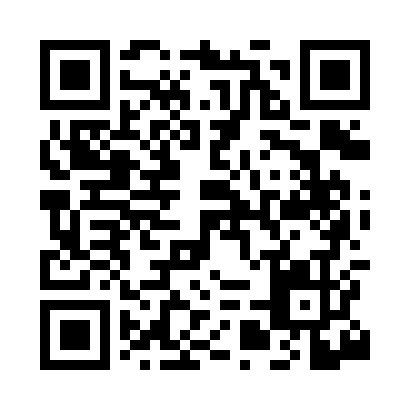 Prayer times for Sarja, EstoniaWed 1 May 2024 - Fri 31 May 2024High Latitude Method: Angle Based RulePrayer Calculation Method: Muslim World LeagueAsar Calculation Method: HanafiPrayer times provided by https://www.salahtimes.comDateDayFajrSunriseDhuhrAsrMaghribIsha1Wed2:565:251:166:319:0811:292Thu2:555:221:166:339:1111:303Fri2:545:201:166:349:1311:314Sat2:535:181:166:359:1511:325Sun2:525:151:166:369:1711:336Mon2:515:131:166:389:2011:347Tue2:505:101:166:399:2211:358Wed2:495:081:156:409:2411:359Thu2:485:061:156:429:2611:3610Fri2:475:041:156:439:2811:3711Sat2:465:011:156:449:3011:3812Sun2:454:591:156:459:3311:3913Mon2:444:571:156:469:3511:4014Tue2:444:551:156:489:3711:4115Wed2:434:531:156:499:3911:4216Thu2:424:511:156:509:4111:4317Fri2:414:491:156:519:4311:4418Sat2:404:471:156:529:4511:4519Sun2:404:451:166:539:4711:4520Mon2:394:431:166:549:4911:4621Tue2:384:411:166:559:5111:4722Wed2:374:391:166:569:5311:4823Thu2:374:381:166:579:5511:4924Fri2:364:361:166:589:5711:5025Sat2:364:341:166:599:5911:5126Sun2:354:331:167:0010:0011:5227Mon2:344:311:167:0110:0211:5228Tue2:344:301:167:0210:0411:5329Wed2:334:281:167:0310:0511:5430Thu2:334:271:177:0410:0711:5531Fri2:334:261:177:0510:0911:55